Make bunting for a partyMake bunting for a partyMake bunting for a partyMaking bunting as a class for a celebration, e.g. the coronation of King Charles IIIMaking bunting as a class for a celebration, e.g. the coronation of King Charles IIIMaking bunting as a class for a celebration, e.g. the coronation of King Charles IIISubject(s): Design and TechnologyApprox time: 60-90 minutesKey words / Topics: celebrationbuntingflagpartyprintingdecorationjubileeStay safe  Whether you are a scientist researching a new medicine or an engineer solving climate change, safety always comes first. An adult must always be around and supervising when doing this activity. You are responsible for:•	ensuring that any equipment used for this activity is in good working condition•	behaving sensibly and following any safety instructions so as not to hurt or injure yourself or others Please note that in the absence of any negligence or other breach of duty by us, this activity is carried out at your own risk. It is important to take extra care at the stages marked with this symbol: ⚠Stay safe  Whether you are a scientist researching a new medicine or an engineer solving climate change, safety always comes first. An adult must always be around and supervising when doing this activity. You are responsible for:•	ensuring that any equipment used for this activity is in good working condition•	behaving sensibly and following any safety instructions so as not to hurt or injure yourself or others Please note that in the absence of any negligence or other breach of duty by us, this activity is carried out at your own risk. It is important to take extra care at the stages marked with this symbol: ⚠Stay safe  Whether you are a scientist researching a new medicine or an engineer solving climate change, safety always comes first. An adult must always be around and supervising when doing this activity. You are responsible for:•	ensuring that any equipment used for this activity is in good working condition•	behaving sensibly and following any safety instructions so as not to hurt or injure yourself or others Please note that in the absence of any negligence or other breach of duty by us, this activity is carried out at your own risk. It is important to take extra care at the stages marked with this symbol: ⚠Suggested Learning Outcomes To be able to design a flag for bunting for a celebration, e.g. the coronation of King Charles IIITo be able to use potato printing techniques To be able to work as a team to assemble bunting from flags made by the whole classTo be able to design a flag for bunting for a celebration, e.g. the coronation of King Charles IIITo be able to use potato printing techniques To be able to work as a team to assemble bunting from flags made by the whole classTo be able to design a flag for bunting for a celebration, e.g. the coronation of King Charles IIITo be able to use potato printing techniques To be able to work as a team to assemble bunting from flags made by the whole classIntroductionThis is one of a series of resources designed to allow learners to use the theme of ‘celebration’, such as the coronation of King Charles III, to develop their knowledge and skills in Design & Technology. This resource focuses on the designing and making of bunting to be put out at a street party to celebrate the event.The coronation of King Charles III is set to be an incredible occasion with lots of events planned to celebrate it. Can you and your class design and make bunting for a street party to celebrate the occasion?This is one of a series of resources designed to allow learners to use the theme of ‘celebration’, such as the coronation of King Charles III, to develop their knowledge and skills in Design & Technology. This resource focuses on the designing and making of bunting to be put out at a street party to celebrate the event.The coronation of King Charles III is set to be an incredible occasion with lots of events planned to celebrate it. Can you and your class design and make bunting for a street party to celebrate the occasion?This is one of a series of resources designed to allow learners to use the theme of ‘celebration’, such as the coronation of King Charles III, to develop their knowledge and skills in Design & Technology. This resource focuses on the designing and making of bunting to be put out at a street party to celebrate the event.The coronation of King Charles III is set to be an incredible occasion with lots of events planned to celebrate it. Can you and your class design and make bunting for a street party to celebrate the occasion?Purpose of this activityIn this activity learners will design and make bunting to hang up at a party celebrating the coronation of King Charles III. They will each draw and colour a flag, using potato printing to enhance their design. As a class, they will then add all their flags to a piece of string and hang up their finished bunting.This activity could be used as a main lesson activity to teach about designing within a theme, printing with templates and/or teamworking skills. It could also be used as part of a wider scheme of learning focusing on practical skills within graphics and graphic design.Purpose of this activityIn this activity learners will design and make bunting to hang up at a party celebrating the coronation of King Charles III. They will each draw and colour a flag, using potato printing to enhance their design. As a class, they will then add all their flags to a piece of string and hang up their finished bunting.This activity could be used as a main lesson activity to teach about designing within a theme, printing with templates and/or teamworking skills. It could also be used as part of a wider scheme of learning focusing on practical skills within graphics and graphic design.Purpose of this activityIn this activity learners will design and make bunting to hang up at a party celebrating the coronation of King Charles III. They will each draw and colour a flag, using potato printing to enhance their design. As a class, they will then add all their flags to a piece of string and hang up their finished bunting.This activity could be used as a main lesson activity to teach about designing within a theme, printing with templates and/or teamworking skills. It could also be used as part of a wider scheme of learning focusing on practical skills within graphics and graphic design.ActivityTeacher notesIntroduction (10-20 minutes)Teacher to explain the task to learners and introduce the design brief:Design briefIntroduce your celebration purpose. E.g. The coronation of King Charles III will take place on Saturday 6 May 2023. There will be a bank holiday on Monday 8 May.Lots of public events will take place to celebrate this historic event. Your task: As a class, design and make bunting that can be put up at a street party to celebrate the occasion.Teacher to explain what bunting is, showing an example if available. Designing and making the bunting (45-60 minutes)Teacher to demonstrate safe use of equipment, including scissors and knives. Teacher to demonstrate the steps from the teacher presentation, also shown below, which learners should then follow to produce their bunting:Step 1 – Using the worksheet, each learner designs a flag that will be added to the class bunting. Step 2 – Use potato printing to make the flag look really interesting. Carefully cut a potato in half with a knife. Draw the shape required on the cut face of the potato. Cut away the parts of the potato not needed. Paint the shape and use it to print the design! ⚠Step 3 – Carefully cut out the flag using scissors. ⚠Step 4 – As a class, everyone now needs to add their flag to the string to make the bunting. Fold the top of each flag over the string as shown. Use a stapler to make sure each flag is fitted properly and won't fall off. ⚠ Hanging up the bunting (5-10 minutes)As a class, learners to hang up their finished bunting, ready for the party. They should tie each end to make sure that it doesn’t fall down.Individual learners will each produce their own flag designs, then these will be joined together to create the finished bunting for the street party. Introduction and design briefQuestions for learner discussion could include:What is a celebration?What events can we celebrate? E.g. birthday, wedding, religious event.Example:Have they heard of the coronation? Who is the King? What is his role?
Designing the flagsThis activity should be completed by individual learners using the flag design worksheet to create a triangular shaped outcome. Learners could individually draw their designs on a printed version of this worksheet, then cut them out and add them all together as a class to make the finished bunting.As an extension learners could try using different shapes other than a triangle. Step 1 - Think about the different colours which could be used (e.g. red, white and blue) and the lettering.Step 2 - Potato printing is used to add more visual interest and introduce the concept of reproducibility for making in quantity. Care must be taken when using knives or other sharp cutting tools – assistance may be needed for weaker learners. Pre-made templates could be produced for this stage.Step 4 - Teacher should have string cut and ready for attaching the flags – the size will depend on the number in the class and the number of flags that are to be added. Learners need to think about the spacing between each flag and what will look the best.DifferentiationBasicExtensionPre-produce templates for the potato printing. E.g. a crown shape.Pre-cut the flag shapes.Create flags or icons to print using a range of different shapes. E.g. circle, rectangle, hexagon etc.Use different fabrics and fabric printing methods instead of paper to make a new set of flags for the bunting.ResourcesRequired files                              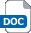 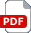 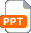 PotatoesKnivesPaintPaperColouring pencils or pensScissorsPencils and rulersStringStapler  Presentation: Make bunting for a party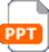   Make bunting for a party: worksheetAdditional websitesThe official royal website for the coronation: https://www.royal.uk/coronation CBeebies - Potato printing Met Museum – Potato printing: Explanation of the potato printing process. Additional websitesThe official royal website for the coronation: https://www.royal.uk/coronation CBeebies - Potato printing Met Museum – Potato printing: Explanation of the potato printing process. Additional websitesThe official royal website for the coronation: https://www.royal.uk/coronation CBeebies - Potato printing Met Museum – Potato printing: Explanation of the potato printing process. Additional websitesThe official royal website for the coronation: https://www.royal.uk/coronation CBeebies - Potato printing Met Museum – Potato printing: Explanation of the potato printing process. Related activities (to build a full lesson)Starters (Options) Research what is meant by bunting and find images and examples of where it has been used previously.Starters (Options) Research what is meant by bunting and find images and examples of where it has been used previously.Extension (Options)Create flags or icons to print using a range of different shapes. E.g. circle, rectangle, hexagon etc.Use different fabrics and fabric printing methods instead of paper to make a new set of flags for the bunting.PlenaryEvaluation of individual flags and completed bunting.Extension (Options)Create flags or icons to print using a range of different shapes. E.g. circle, rectangle, hexagon etc.Use different fabrics and fabric printing methods instead of paper to make a new set of flags for the bunting.PlenaryEvaluation of individual flags and completed bunting.The Engineering Context    All designers and engineers need to be able to produce ideas related to certain themes and follow a design brief. This ensures that the products they design will meet the needs of the end users, customers or clients.The coronation of King Charles III is a great opportunity for engineers to showcase the best of what the United Kingdom has to offer in terms of their design skills!Curriculum links Curriculum links England: National CurriculumDesign & Technology KS2 1a, 1b, 2aNorthern Ireland: CurriculumPersonal development and mutual understandingMutual Understanding in the Local and Wider Community: being aware of their own cultural heritage, its traditions and celebrations; recognising and valuing the culture and traditions of one other group who shares their community.Scotland: Curriculum for ExcellenceTechnologiesTCH 1-11a TCH 2-11aTCH 1-12aWales: National Curriculum Design and TechnologyKS2 Skills: Designing 1, 5KS2 Skills: Making 1, 2, 3 Assessment opportunitiesAssessment opportunitiesAssessment opportunitiesFormal teacher assessment of individual/group outcomes and practical skills used.Peer and/or self-assessment of completed flag designs and bunting.Formal teacher assessment of individual/group outcomes and practical skills used.Peer and/or self-assessment of completed flag designs and bunting.Formal teacher assessment of individual/group outcomes and practical skills used.Peer and/or self-assessment of completed flag designs and bunting.